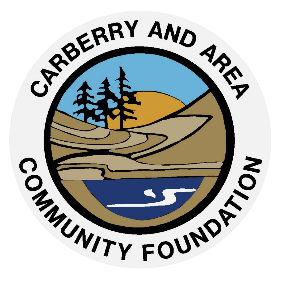 					Carberry and Area					Community Foundation Inc.					Charitable Gifts Funding the FutureDECLARATION OF AFFILIATION – QUALIFIED DONEE (TOWN OR MUNICIPALITY) AND AGENT (APPLICANT)(PLEASE ATTACH TO CARBERRY & AREA COMMUNITY FOUNDATION GRANT APPLICATION)Carberry and Area Community Foundation provides grants directly to organizations that are registered charities with the Canada Revenue Agency. The Community Foundation may also provide grants directly to Towns/Municipalities. In certain cases, a grant may be made to a Town/Municipality acting as a sponsor for an organization that is not a registered charity that will carry out a charitable activity.These are the requirements for such an application to be considered by Carberry and Area Community Foundation:1. The applicant (the “Agent”) must have a direct affiliation with the sponsoring organization (the Town or Municipality (the “Qualified Donee”).  Examples – shared charitable purpose, membership in an umbrella organization, located in the Town/Municipality etc.2. The following “General Information Regarding the Qualified Donee”, the “General Information Regarding the Agent” and the “Agreement” must be completed and enclosed with the Community Foundation grant application.GENERAL INFORMATION REGARDING THE TOWN OR MUNICIPALITY (QUALIFIED DONEE):Name of sponsoring Town or Municipality (Qualified Donee): Town of CarberryContact Person: Grady Stephenson      			Registered Charity Number 108 101 288 RR0001Address: Box 130, Carberry, MB R0K 0H0Telephone Number: 204-834-6602     			 Email Address: cao@townofcarberry.ca GENERAL INFORMATION REGARDING THE APPLICANT ORGANIZATION (AGENT):Name of Applicant (Agent) organization: _________________________________________________________________Contact Person: __________________________________Telephone Number: _________________________ Email Address: ___________________________________________Nature of the affiliation or relationship between the Town/Municipality and the Agent undertaking the project:____________________________________________________________________________________________________________________________________________________________________________________________________Nature of the affiliation or relationship between the Town/Municipality and the Agent undertaking the project con’t:____________________________________________________________________________________________________________________________________________________________________________________________________This AGREEMENT is made effective this ____ day of ____________________ , 2 _____.BETWEEN __________________________Town of Carberry_____________________________ (the “Qualified Donee”)AND __________________________________________________________________________________ (the “Agent”)WHEREAS:The Town/Municipality (Qualified Donee) wishes to carry out the project described in the Grant Application by the Agent to the Community Foundation.The project is at law a charitable or other activity qualified to receive charitably donated funds from a Community Foundation under the Income Tax Act (Canada).THEREFORE, THE QUALIFIED DONEE AND THE AGENT AGREE AS FOLLOWS:1. The Agent will act as agent for the Qualified Donee for the purpose of establishing, maintaining and completingthe project.2. The project will be completed as stated in the Community Foundation Grant Application.3. Subject to sufficient funding to proceed with the project, the Qualified Donee will provide the total sum receivedon behalf of the project to the Agent for the purpose of carrying of the project.4. The Agent will keep the funds that it receives from the Qualified Donee separate from the Agent’s own assets andwill use such funds solely for the project. If the Agent fails to comply with any of the terms of this agreement, or ifthe Qualified Donee is dissatisfied with the progress of the project, or if the Agent fails to comply with any of theterms of the agreement with the Community Foundation, then the Agent will return all funds to the QualifiedDonee for reimbursement of the funders.5. The Agent will report as required by the agreement with the Community Foundation to the Qualified Donee andCommunity Foundation and will permit the Qualified Donee and the Community Foundation to inspect the project at such times as the Qualified Donee or Community Foundation deems appropriate.6. The Agent will not assign the rights or obligations under the Agreement without prior written consent of theQualified Donee.7. The Agent will not change any part of the project without the prior written consent of the Community Foundation.8. This Agreement will be governed by the laws of Manitoba.Town or Municipality (Qualified Donee) 					The “Agent”Per: ______________________________				Per: ________________________________________________________________				__________________________________Authorized Signatory 							Authorized Signatory